Hot mealVegetableHot meal premiumLamb kofta with mind yoghurtContains cereals containing gluten, milkPotato portionNew p[otatoes /chips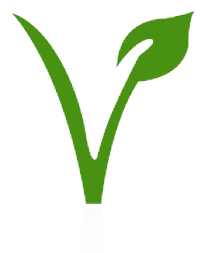 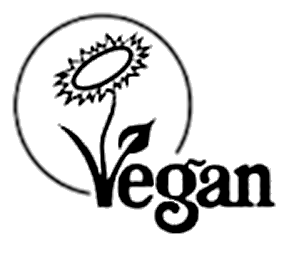 Bowl of FriesChipsJoe's counterStaffStudentBeef lasagne3.603.00Contains cereals containing gluten, milk
Scampi with lemon and tartare sauce3.603.00Contains cereals containing gluten, crustaceans, mustard, milk
Vegetable balti 3.603.00Contains milk
StaffStudentGreen beans 1.0080pCarrots 1.0080p3.903.25StaffStudent1.501.25StaffStudent1.801.50StaffStudentStaffStudentBBQ chicken5.504.50Contains cereals containing glutenChicken tikka5.504.50Contains cereals containing gluten, mustard, milk